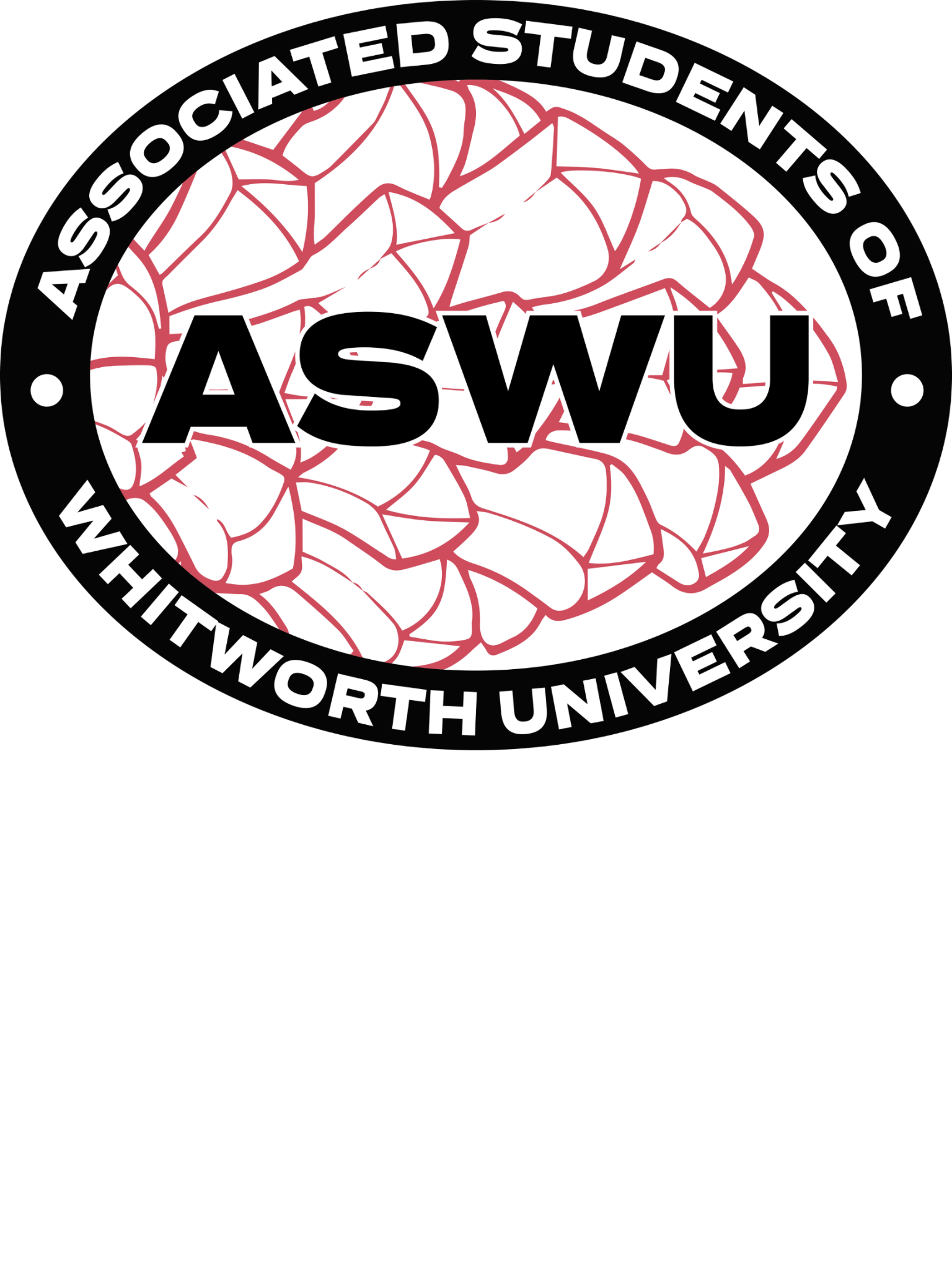 Guided by integrity and respect, we, the Associated Students of Whitworth University, strive to inspire and support the diverse student body to live holistically, embrace resilience, and cultivate an inclusive community. Through open hearts and minds, we aim to lead authentically and advocate on behalf of student voices. Underpinned by empathy, our goal is to foster a dynamic culture wherein honesty thrives, equity is nurtured, and civil discourse prospers, creating a sense of belonging and well-being.______________________________________________________________________________________________________________2023-24 ASWU Meeting Minutes October 11|, 2023Executive Members:Georgia Goff | President                                                                                            	PRESENTGrace Johnson | Vice President                                                                              	PRESENTMichael Stavridis | Financial Director                                                                         	PRESENT Jamie Gassman | Communications Director                                                                  PRESENTCoordinators:Kenzie Quinn | Campus Activities Coordinator                                                          	PRESENTGwen Brantner | Club Coordinator                                                                             	PRESENT       Reeshika Sharma  | Cultural Events Coordinator                                                           PRESENTSamie Schaffer | Senior Class Coordinator                                                 	               	PRESENTAngel Ainembabazi | Spiritual Life Coordinator                                                           PRESENTTalea Blasko | Sustainability Coordinator                                                              	PRESENTGrace Uppendahl | Traditional Events Coordinator                                                       ABSENTSenators:Jennedy Cruz Hernandez  | Arend Senator                                                                    PRESENT                                                               	Eleanor Bonikowsky | Ballard Senator                                                                          PRESENTEmery Sparwasser | Baldwin Jenkins Senator                                                               PRESENT Joie Kane | Boppell Senator                                                                                	PRESENTAustin Wolfe | Duvall Senator                                                                                  	PRESENT Niraj Pandey | International Student Senator                                                               	PRESENTMatthew White | McMillan Senator                                                                         	PRESENTBobbi Jo Crittenden | Off-Campus Senator                                                                   PRESENTStephanie Fery | Oliver Senator                                                                               	PRESENTEli Harris | StewVille Senator                                                                                     	PRESENTRepresentative:Aubrey Lathrom  | Incoming Student Representative                                                   PRESENT                                                               Isabella Martinez| Incoming Student Representative                                                    PRESENTZeke Taton | Neighborhoods Senator Representative                                                   PRESENTAbi Prather | Off Campus Representative                                                              	PRESENTDavis Campbell | Off Campus Representative                                                              PRESENTHui Yi Soh | Off Campus Representative                                                              	PRESENTRylee Baratone | Off Campus Representative                                                               ABSENT – PROXY Talea______________________________________________________________________________________________________________Meeting brought to order at 4:59___________________________________________________________________________________________________________Mission statement read by Stephanie______________________________________________________________________________________________________________Approval Of Minutes from Motioned to approve by MatthewSeconded by EliFavor: 16 |  Oppose:  0 | Abstain: 0______________________________________________________________________________________________________________What’s Up WhitworthNiraj: So I got a student and some people who are former students, I don't think this is something we can fully address, but we can get the ball rolling on it. So this about like, the traffic infrastructure in Waikiki and the wall. The road that is there that is like an intersection is kind of highway ish. road that is like, very, very dangerous, like two students in the past few years have nearly gotten hit. Two of them have been in an accident. One is Molly Hansen, and is our deer forest Buckner he got hit right there. Because the cars are speeding up too much. And the sidewalks are way too small there. There's also like, two preschools over there. And that's, that really is used by like, a lot of people who are in student housing or nearby on campus, so they walk through that room. So I don't know, we can pass it off to maybe student life, maybe we can get into it to talk to the county because the county is the ones that are supposed to do something about it. So maybe the exec team or some of us make a statement about it. Yeah, this was from Anna Claire.Georgia: Sorry, let me just write this down. So I make sure I get back to you on it. That's Waikiki and wall and that's over by Holmberg correct? Right. So, the tough thing is, like you said it is under the jurisdiction of the county. So there's not much we could do. But we could definitely look into raising awareness. Maybe creating a committee, something like that. So let's you and I talked about what the next steps for that would be. Because yeah, that's definitely worthwhile. I wanted to start off first by saying congratulations to all the folks who won their elections. We are so so glad to have you here, and I'm just really excited to get to know you all, I know, your first ASWU meeting might be a little overwhelming. There's a lot going on that maybe you're not super familiar with. That is a okay, we will get you trained, we will get you caught up. And we want to make sure that you all feel comfortable here. So if there's anything that we could do to support you in that, please, please, please feel free to reach out to us. I might actually write my phone number. At some point. We can do that later. But I want you all to have my phone number my email. So if you are new, please make sure you get that before you leave. Secondly, Oh, yes. Secondly, I had a student raise a concern to me. Just today actually. Apparently there is some artwork in Dixon that showcases or should I say it kind of showcases folks from the Maasai Tribe I believe perhaps in Kenya. However, there's some controversy around that currently because they are known for some not super great child marriage practices and things like that. So there is a conversation being raised about whether or not we keep that artwork there what we do about it, things like that. If you have any questions, comments or concerns about that, please let me know. I'm going to be reaching back out to that student to see what's going on in that situation. I'm also planning on talking to Ayaka Dohi, Stacey Moo over in the art department and possibly also our library staff just because I know they kind of work with art acquisition near Whitworth and so we're gonna see what we can do with that and what that looks like. So again, if you have any comments, questions or concerns please let me know.Joie: I have had some multiple off campus students asked me if I could bring this up about parking passes if there's a way that we can like help that I guess who live on campus students are parked here all the time because they have to they live here for the off campus students they have to pay the full price for only being here for a certain amount of classes wondering if theirs something that can be done about thatGeorgia: I would recommend if you want we can sit and talk about maybe a way to do that collectively or you could also recommend that those students talk to security student life directly I know that they are building new parking I don't know that that's really effective across the parking passes. So yeah, I would recommend reaching out to them and then if there's still an issue maybe the help a pirate programKenzie: As far as I'm aware just point of information help the pirate I don't believe pays for parking passes.Georgia: So but maybe raising the question to them if that could be something they can help out so let me know if you want help with that. But I would recommend those three routesSteph: Just add on to Joie's like I know it's kind of frustrating because I had a problem with this last year because I want to make my for two months and then I came to full price and like I talked to I talked to security everyone I couldn't they didn't do anything about it so don't worry if you are going to do something on that I’d love to work on that. Anyway on a brighter note Oliver's having little Si- ERAS tour night for anyone who likes Taylor Swift and that's tomorrow night for PrimetimeBobbi Jo: Point of information also Joie you can put me down for that because it's mostly off campus students so I can help out with that. Kenzie: I had a student raise concerns about accessibility was fall or with winter coming up, they have been reversed. This is their third year. And every year, it's harder for them to get around. Because of just the way sometimes things are paved. They're not paved all the way or they're paved just enough that it freezes over and there's ice. And then they can't go to classes and it like actively inhibits their academics, They've tried calling facilities scheduling meetings, they were in a meeting, Scott and a bunch of other people and nothing was done, or was changed. So she is just a little concerned about what she's going to do during the winter time, since it's getting colder and like snow comes in wanting to kind of get a handle on it.Jamie: I'm kind of going back to the parking a little bit. I had a couple of guests here that parked in the guest parking for Whitworth. And there's nothing that says you have to get a guest pass marking, it just says guest parking. And they were like, they got tickets. And they're like, Well, I can't really like track you. So it's like you're no paid. It's fine, if your guest, but they will like we didn't know that we had to get a guest parking pass. So I don't know if there's something we can talk about getting some signage out the guest parking like go into the hub and get we need to if we can bring that up to security saying like, we need to get some more signage out there.Bobbi Jo: kind of piggybacking off of what Jamie just said, if you look on the parking website, it does say that, like especially if you're a student who's bringing someone to campus on their own, you have to get them a guest pass. And all you have to do is talk to security. Like if you're bringing people want to get them together.Kenzi: Also to bounce off of that parking, if it gets really crowded during athletic games. And over half of that parking lot like that parking lot does require a permit it says so on the they pull that they have that most of the time with athletics, like half of that parking lot, does not have a parking pass. And they have not ticketed.Georgia: I don't know what the rules are. With that. Because I know folks can park on campus for a certain number or a certain amount of time, I believe, ideally, if they're a guest. So yeah, that would definitely be something you're going to want to reach out to security about. That is Leroy McCall. Correct. He's head of security. And if you need this email, let me know. And I'll write that for youEmery: I don’t know if this is an issue in other building but in Baldwin Jenkins theirs been some issues getting water filled in like water bottles, and like the sinks aren’t deep enough to fill them or like Britas, so I just wanted to check to see if there is something we can do about that, like water fountains or somethingGeorgia: That would definitely be something we'll want to talk to facilities about. Something we want to pursue. I would anticipate if you did want to pursue that as a project, it would probably take two to three years unfortunately. Just because of the processing the money to funding as well as the workload goes to actually read do some of that stuff, but I've been doing some projects and stuff like that as well. So I'd be happy to talk with you about that if that's something you're interested in for sure.Emery: We were kinda workshopping solutions and we were thinking those temporary water fountains where it goes on top, or maybe something like thatGeorgia: That could definitely be a solution______________________________________________________________________________________________________________BirthdayJamie: All right, so today we've got Eli's birthday and although it was on Monday, but yes, happy birthday______________________________________________________________________________________________________________Student HighlightGrace J: Our Student highlight is Anna Reitz She helped tremendously during Kenzie’s student market. And we just always appreciate help, especially for none as members in our events.Kenzie: she's so great. And I love her dearly.______________________________________________________________________________________________________________Club UpdatesGwen: We just have one club update, Salim for International ClubSalim: Hi everyone my name is Salim. I am the President for international club, also, first of all sorry, for my voice I woke up feeling really sick today but I had this thing, So I had to. When it comes to updates, what we've been working on, mostly lately was the international festival or called the I-Fest. It is something that we work on. And we do have every year and in the fall semester around November time, so that's something we've been working on now. We've been trying, we reach out to Joshua Roscoe, Vice President DEI just to have it as big as usual. And like, probably like reach out to professor's if they can, including their syllabus as an extra credit, or something like that. So we get more diverse attendance this year, so this is my first time in the club as the like in the board about that, like, every international student, is automatically a member. So last years attendance was good, I believe, I had, like, we heard like, positive feedback from the attendees. And it was really nice. But what we're trying to do this year is actually like, have like a more diverse attendance. So when it comes like to, I don't know, like professors like especially like word languages, sociology, departments can have them in their syllabus and include that. So yeah, that's something we've been talking to just about the beginning of the year, we had, oh, first of all, in the club fair. When some people are signing up for the club, there's this thing that they think it's only an international student, which is actually for everyone. And I shouldn't try to like, have this information be available for everyone to know we're working diversity, so disclose not all international students, for everyone. And another thing is we had our first event just to get to know each other, meet everyone, it was bonding. So we went bowling. We had a lot of people attending, we had fun. But yeah, two big events we're working on, first of all these I-Fest which coming up this November, and there's cooking around the word that comes in the spring semester. So for now, our main focus is the I-Fest is coming up in about two months. Are there any questions?Georgia; First of all, thank you for coming. We appreciate you being here. Two questions for you. Number one, how does one go about joining and you might have said this, and I didn't catch it? How does one go about joining?Salim: Okay, so the first thing we have to join the club was the club fair. So people signed up and they were added to our email list. That International Club doesn't particularly have weekly or bi weekly meetings, like other clubs, so he's just more like towards like events and attending events. So besides the list we have, if anybody wants to join, we can just contact any of the people in the world or anyone in the ISC can help with that. You just let us know we will personally add them to the email list. That's kind of the way to join the clubGeorgia: Okay, and then secondly, is there anything as we could be doing to support you and your club? More slash especially when I-Fest season rolls around? Is there anything we can do to help y'allSalim: I feel like Promotion could be good help from ASWUGeorgia: Any other questions?______________________________________________________________________________________________________________Club VotesGeorgia: We got a lot going on folks gonna kick it back to GwenGwen: Okay, so you all well, not all of you, those of you who are new about remember but last week we did introductions for new clubs that are, hopefully be joining our team. So now after all of our senators I've talked to their constituencies we're gonna have a vote. So first floor vote is Sigma Tau Delta comm just for a quick reminder, that's our honor society. So you can if anyone has any questions before we vote now is the timeSteph: Okay, so I talked for someone who like is an English major and she actually like is interested in it. But you said its like invite onlyAlly: That’s for the society not the clubGwen: If they want to join the society, if they asked Nicole sheets, I'm pretty sure she can give out the information.Georgia: so there's joining the club, and then there's joining the Honor Society? What are the requirements other than invite only once you join the Honor Society? Like are you required to do X number of service hours? Are you required to do X number of projects? Like what does that look like for students?Ally: There's not really any requirements. There's just a lot of different opportunities. So well recommended.Georgia: All right. If there are no questions, I will try to step out for just a few moments while we vote.Motioned to approve by Bobbi JoSeconded by EliAbby: I feel like new people shouldn’t vote, I feel like I shouldn’t voteGeorgia: well, if there is any confusion on how you should vote, now's the time to kind of discuss some of that ask questions and things like that. For any of the new folks, is there any confusion on this club, what they are what it would look like they are?Gwen: So my understanding is they're trying to find an easier way to connect as members of the society because it is somewhat hard if you're in a society to like unweight organize that, that having just the official club for them is going to allow them to organize it also spread the word about applying to the Honor Society. Just because like the email list that they have for it is pretty small, it's important to hear about that they can request the data. Also, I think it's just an event for them to talk about, like the application process to the Society for like a meeting, I think you're going to do that. Because you do have to write an essay. So they're probably going to do some like ideas sharing is my understanding. Yeah, so it's just a social gathering for people interested.Grace J: And I believe Psi Chi is kind of similar, which is the Psychology Club. And anyone can join the Psychology Club, but you can also be a member of the National Society of Psi Chi, which Niraj is a part of, but it's kind of compared to that. You know, they do like fun events and it's just a community for that specific major, but you can also have opportunities through the National SocietyFavor: 17 |  Oppose:  0 | Abstain: 0Georgia: Also quick point of information in voting members, especially our new voting members, if you feel that after having someone visit the club, you still don't quite understand or you're not sure how you should vote based on your constituency, you can always abstain from the vote. So okay thanksGwen: Ok next vote is for Real Estate Club yea I don’t know Afrika can explain that,Afrika: So the objective of the club is just to do introduce students to opportunities to commercial real estate. We'll be having site visitors information, resources, as well as speakers coming in to explain more about the industry.Georgia: awesome any questions?Zeke: Is it open to all majors?Afrika: Yeah, it's open to all majors. And I'm thinking about doing a case competition with people who have taken the real estate course with Richard last semester. But it is open to anybody who's interested.Eli:  I feel like we asked that last week But just for clarification, this is for those who are going into the real estate profession or is there like personal interest in personal interests involved as wellAfrika: as personal interests as well as people who are interested in exploring the industry? So it's welcoming to anybody interested? And it's a mix of academic and also social activitiesGeorgia: Anything else for Afrika? We will have you step out.Motioned to approve by Bobbi JoSeconded by StephFavor: 17 |  Oppose:  0 | Abstain: 0Georgia: Gwen we can now move on to Film and Narrative club they were not here last week, so now you can explainJohn: Oh, my apologies about not being here. Last week, I was swamped and just totally blanked. But so film and visual narratives club is basically the film visual narratives minor is super desperate. We have like 10 or more professors from across Art Theater English. I think we have a couple other majors and just like it's super spread out, and everyone in it doesn't know who else is in it. So the club has to kind of bring everyone together. Do work shopping, do film showings, do events when filmmakers are coming to town go out to support local theaters. Do like Garland, stuff like that. And just kind of be a more social club to draw the minor better together, help people find other opportunities like the LA Film Study Center and stuff like that. And another big one we want to do is Leonard Oakland Film Festival. It's kind of an petering out these last few years so we were hoping to come in and inject a little bit more light into the film festival and get it back into how it was before COVID. So Yeah, it's just kind of a bunch of stuff like that.Bobbi Jo: Is it only open to people of that minor?John: Anyone can join It's interest. It's anything like that. It's just kind of to bring people more into the film sphere.Steph: Are you going to do any small film showingsJohn: YeahGeorgia: So in the event that you are all Today, roughly how many events do you think you're gonna have this semester this year?John: Ideally, we're looking at one a month with some small meetings here and there, or like small showings or I should say one a month that's put on by the club with some like, small stuff here and there. So like, last month, Gonzaga had a faith and film and media, like conference panel thing. And so some of us were like connected to the professor's went out as a group to just see it. And so stuff like that wouldn't count as an event. It would just be kind of a like, oh, the Garland's putting on a one night showing of this movie. We're all gonna go if anyone else in the club wants to go, we can do ride sharing and carpooling and stuff like.Georgia: anything else? Do I hear a motionMotioned to approve by Bobbi JoSeconded by JoieFavor: 17 |  Oppose:  0 | Abstain: 0Gwen: Right, our last and final vote is human performance club. Yeah I will let Michaela take it away.Michaela: I'm Michaela if you guys can call me Mickey. Um, it's basically we're just trying to build a community on campus and use the new human performance lab that is found in Dornsife and just Yeah, build a community to better ourselves Georgia: Any questions for Mickey?Zeke: Is human performance like dance and theater?Michalea: No. So it's gonna be like hell science based topics. So we're planning on like, working out together. Having guest speakers come in, just like learning about different topics of health that like impact.Isabelle: is it open to everyone as well?Michaela: Yes. Yeah. So right now, Isaac fields and I are in health sciences. So we've only been able to like recruit health science majors, but we're hoping to open it up to everybodyEmery: are you guys planning on using the lab?Michalea: Yes, yeah. So I don't know if any of you guys know but we have a really nice lab over in Dornsife and we got permission from Matt Silver's to use the lab for the club, which is an awesome opportunity and there's a lot of just getting to learn about that. All of that worksGeorgia: Do I here a motionMotioned to approve by EliSeconded by MatthewFavor: 17 |  Oppose:  0 | Abstain: 0Financial Director UpdatesMichael: I actually do have account total space. So, we this year started with a little bit less than we did last year. So the starting amount was 10,000. And then after the approvals from the first budget committee meeting, that count is now sitting at 9,550. We do have a requisition that needs to be approved today, though, the Finance Committee approved that it was more than $600 Those so the assembly has to vote in it today. So I'll just give a brief description. But I guess then that Matthew and Eleanor can take over from me if they want to, if you guys have any questions for them, but they're just requisitioning money for Mac haunted house. Essentially, it's $125 for nine sections for like, I guess, decorations, and general supplies $250 For duct tape. And then I guess, adding $125 for food and drinks for the actors after the events. So that takes it to 1500 bucks, which is quite a substantial amount. The finance committee was fine with approving of because we figured that seeing as it was going to go to the assembly anyway, if you guys wanted to take that down, then that's something that we could fall back on. So it's now open to discussion. Did you guys have any questions, though? I will be whatsoever. I'll be directing those questions to Matthew. Do you have any questions or discussion?Bobbi Jo: For the 125 dollars for each section is that going to be like for costumes and things like that and for what’s actually in that section?Matthew: Yes, it is going to be anything that the section leaders have deemed that they need for their sectionGrace J: Are there any supplies, like from last year and like previous years that you're able to utilize at all?Matthew: Yes, a lot of the stuff is also disposable though such as fake blood, I did at one time use things that are more like big conflicts. But we try to reuse as much as and I will also be doing a better job of making sure that what is bought we'll be staying at this actually inventory. Michael: So for perspective, last year, $2,000 was approved, it was 1,500 out of unallocated and 500 out of capital. That's because there were certain purchases that we could justify taking out of capital this year. However, there were no purchases that were requested out of capital. So all of that will become kind of unallocated. For new members, we do not know what unallocated and capital are and allocate any capital funds or discretionary funds that has money that isn't assigned to a specific budgetary line item. So essentially throughout the year have clubs or students need money that can fill in a requisition request form. ASWU then essentially approves, or denies it for the number that they've requested or lower. The finance committee makes sort of decisions. And so it's not just me, there's a whole committee of us that meet every two weeks and so unallocated is essentially just stuff that isn't going to serve the student body for a very long time. So it'll kind of be one and done things and then stuff that comes out of capital is expected to last student body for north of three years. So for example, if we like last year with Mac, we gave them PVC pipes and then the view was that we'll PVC pipes could last a couple of years because there could be reused and so we then took the money for PVC pipes and capital instead of unallocated. So have any questions about that?Georgia: Any other questions for Matthew? Okay. Okay, Matthew and Eleanor. I will also have you step out. Please, do I hear a motionMotioned to approve by Bobbi JoSeconded by JennedyFavor: 15 |  Oppose:  0 | Abstain: 0Michael: The next finance committee meeting will be the 24th, now unallocated is at 8,050 capital is sitting at 10,000, Jamie: Question. I was wondering if we have student totals, if we know number of students, or undergraduate now that we have account totals, usually that comes with student populations.Michael: That's not something I have. I mean it I don't have it. Yeah, I'm saying I don't have it in front of you right now.Jamie: No worries just wondering___________________________________________________________________________________________________________Vice President UpdatesGrace J: As you can see, there is some new faces in the room. We had our elections. We have eight new elected members. So if I could have the new members just kind of quickly go through, go around the room and your name and what position you're in.Zeke:  Hi I’m Zeke I’m the neighborhoods representativeAbi: I'm Abi, I'm one of them off campus repsAubrey: Hi I’m Aubrey I'm one of the new incoming repsDavis: Davis and I'm also an off campus repEmery: I’m Emery and I'm BJ Senator Bella: Bella incoming student repHui: Hi I’m Hui an off campus repBobbi Jo: and Rylee is not here but she is also an off campus repGrace J: And so reminder for those that newly elected if you still have any posters up around campus, be sure to take those down. We've had a couple reports or just some still lingering on campus Okay, so that's that update. And then CVS ratification so for those wrestle senators that have not done your CVs ratification meetings yet. Scheduled those with your AC and if you are confused or need some help with planning those come to me I can definitely help you. So be sure to schedule those____________________________________________________________________________________________________________President UpdatesGeorgia: my turn all right, Fall Retreat everyone's favorite time of the year. Just a reminder, that is October 21. We've moved the time to eight to 11am Hopefully that will allow some folks to be able to get out sooner in the day and get other stuff done. That's going to be in warehouser 304Jamie:  I think it’s 303 actuallyGeorgia: we will double check that and send you all an email reminders. Don't worry about it too much. But please, please please mark your calendars October 21 8-11am we will be providing we're doing lunch or breakfast. We decided? We're gonna let the executive team decide what and it will be a surprise. Sorry for the confusion. Moving on. Board of Trustee updates. Hold on. Just hold on a minute. Okay. As a reminder, folks who are signed up to go to the board of trustee meetings. One was today that was building and grounds with Grace and Talea. Folks who are going tomorrow include Jennedy. Michael, Angel, me Kenzie when Eli. Thanks, everybody. Am I missing anyone? Jamie? Sorry. I thought that was just kind of inferred. I will be sending out a reminder tonight. Just so y'all know your specific room numbers. That's one to 3pm tomorrow, but they're all in different rooms. So I will send that out tonight. Well, I'll make a note of that later. If you don't get it by tonight, remind me tomorrow and I will send that out. Next week, we're gonna have some lovely lovely folks from Sodexo come in to talk about some updates they have going on things like that. So if you could all please talk to your constituents this week about any comments, questions, concerns they have or they might have regarding Sodexo. That way the experts can be here to answer that because I know I am not the most knowledgeable on what's going on with Sodexo all the time. I know Niraj works very closely with them, but having them here, and we're super excited because they're so nice. But also, it'll be super helpful to be able to relate those directly to them. I'll come right back to you. So please talk to your constituents. If they have anything regarding Sodexo this week.Steph: Can food requests be made at that?Georgia: What Type of requests?Steph: CerealGeorgia: Okay, for the sake of time. Are there any questions, comments, concerns? For me, I do have a running list of folks who have expressed concerns already in the meeting that we'll be sure to follow up with but I was always unusually around. And I'll give out my phone number and email. I remember what I forgot. Um, as a reminder for folks who are putting on events, there is a spreadsheet in teams where you can kind of give a summary of that event that is super, super helpful for Todd who has to do a monthly report to Rosetta, just being able to express what we've done, how successful things were. And it could also be helpful for you when the end of the year comes by and we are creating our binders for the next generation of ASWU. So please, please please utilize that if you don't know where that is. It's under the general folder in the file section for new members. We'll go over how to use works and stuff like that. So don't worry about it right now. But for members who have been here a while please be utilizing that if you have put on event and you haven't put your summary in. Please do that.______________________________________________________________________________________________________________Past Events:Kenzie: Student market was on Monday. And it was a smashing success. We have probably about three to 400 people show up. And a it just to shop or hang around. It was a good time. Jamie sold some really yummy sauces, Gwen sold some really cool earrings. I personally spent a little too much money at my own event, which was a little bit of a problem, but that's okay. In terms of my own money, not ASWU money. And yeah, I know, multiple people made over $200. And then we had one guy who's made a lot Louis, and he sold jewelry and 5% of the profits to a nonprofit in Mexico, which is super cool. I didn't know that until he showed up and was telling me about his stuff. So that's super cool. All right,Bobbi Jo: I think it went really well. I like the setup, how it was almost organized. I know you did not have the tables labeled and they picked their tables, but they seemed to sit by people that were selling similar things.Georgia: I also thought it was really cool that I wasn't able to stop by for as long as I had hoped. I do wonder if perhaps it's tough because student market everyone is always looking forward to student workers. So you don't really have to market it too much for that. But I do wonder like, maybe for future events, like how can we be enticing students to not only learn about the event, but also grabbing their attention. But I know you do that with your other events. I'm not too worried about itEmery: I was also wondering who can participate in the student market, because I know a lot of people that would like to be in it.Kenzie: I think that part of that is because we haven't had someone here to have posters and things. There were posters with QR codes on them. And that's really my bad for not coming into BJ to put posters up. I have since fixed that. But now that you're here, we'll be able to do the posters and things that that is entirely that's okay. But there were like around there were like posters or QR codes and that's how you learn. It does happen again.Georgia: FiestaReeshika: The event was on Monday and 140 people showed up, the food was gone in the first 45 minutes, it’s good we had a lot of fun we had some alums show up, so it was a good thing. If you didn’t come so sorryGeorgia: Any feedback for ReeshikaBobbi Jo: I didn't go but I thought the advertising was really good. I’ll go to the next oneGeorgia: I fell in love with it. I had a great time. The only suggestion I would make for next year. It was very, very good. but it was also like very dark, but whatever. But it was just a little hard to kind of peer in but you also had some really cool like dance it just stuff I don't know what that was but it was pretty cool. So yeah, overallGeorgia: another thing I wanted to say and what I've noticed with a lot of this type of event, especially the ones that you saw Reeshika, I really appreciate the atmosphere of just anyone being welcome folks coming in to learn about a new culture are not new, but for many people, it's new to them. And also just being able to have fun sing dance, whatever. I thought that was really beautiful. And so I really appreciated that as well.______________________________________________________________________________________________________ Upcoming EventsHarvest partyKenzie: Harvest Party happening this Friday, from 8 to 10. In Grave's gym. The whole premise is right, your mom is too strict to take you trick or treating. So where you go instead, your church's harvest party, that's where so there's gonna be carnival games and minute to win it games and this cool mocktail called the creepy Shirley Temple. It's cool. And there's also a fundraiser for spring fest, which is super fun. For those of you who don't know this request is it's fun. It's our big like end of the year, like kind of summer kickoff event and it's expensive, but also really fun. So I still need 1234 people, three minimum. So my new folks if you want to help, I would love you all with my heart like my whole heart. The goal is that you get there at 6:30 for setup and stage of cleanup, but I'm flexible. So if you can't come until 7:30 That's okay, if you can't come until 7:45 That's okay. I just need help. So Would anyone like to help pretty pleaseZeke: What day of the week is October 13.Kenzie: Friday night.Emery: Do you know what types of costume competition was on the same night competitionKenzie: it’s on the same nightEmery: So if we help can we win the costume contest?Kenzie: So one of the ASWU rules we have is you can't win anything In terms of events, However, there's a caveat to this event which is the fundraiser so if you participate in the fundraiser because you're buying into it, you can win. But none of the other stuff. You can still be super cool. You could still come looking super cool. And if you help I do ask that you that you would dress up so if you still want to dress Emery and Isabella. Do you guys have a preference on whether you'd like to do I have one minute to win a game and to carnival games? Great, pizza provided if you're if you're working. It's pretty cool. it is a one day work weekend event. Technically, they just forgot to put it on the schedule. So parents alumni, literally anybody can show up. It is all the music's clean. All the games are fun. And the prizes are cool. And also off campus. People might be interested in this there was a parking pass up for grabs in a raffle. So if you are you know those off campus people who don't want to pay for parking pass to everyone. So I'd say come to my event and try to win one. So yeah. If any of you realize that you're free on that date and Times and would like to email me and be like, Yeah, I'll do it. Please, please do. Thank you. Right here because I'm also doing tailgateGeorgia: yeah all right. Homecoming tailgate Homecoming TailgateKenzie: Ok Pretend I’m Grace not that Grace, Grace Uppendahl she's like traditional events coordinator. She's awesome. Um, cool. Well, she's got her homecoming tailgate the next morning from 10am to 1pm and the grass kind of right outside the music building. And she is also looking for two volunteers for one volunteer Excuse me. From 10 to 12 for concessions help, I believe is what it is. Angel. Are you great. Just a reminder. The people I have heard the people that she has signed up currently I don't know how much this is updated. So don't I'm just the messenger. Is Steph. Jennedy Eli Georgia and Talia. If that's incorrect, please email her. A lot of those are question marks. So if those are not true, please email grace. Soon Thank youOff Campus HangoutBobbi Jo: So I explained the event last week. It's basically just yard games and all pizza and stuff off campus reps you are technically required to be there I would love if you could come if not that's okay to just talk to me after the meeting also I have posters for you guys that I haven't gotten to that yet. So please come to me after the meeting anyways. But I might need help but asked next week after I talk to all the reps about it.Monster Mash Jamie: okay real quick point of information I even if you give me the posters if you don't physically tell me you want them on the slideshow in an email or in a text or something like I sent in the group chat. I am not going to we're not going to put it on the upcoming events because I don't know if you're ready to talk for about it or if you're ready to ask for help for it. Sorry it's been a long week for me folks. Monster Mash we can talk about but new for the new people they have an event please email me or text me letting me know you want it on the agenda in the slideshow?Eli: Yea so Monster Mash is happening Saturday October 21st from 8-11pm it is Whitworths traditional its been held in Warren but Warren is closed so Georgia: any questions for Eli? If you wanna talk about Haunted House you canHaunted House: Matthew: I would like to talk about so haunted houses at the same time as monster mash that being a pm to 11pm we will take all those who are live until 12pm Then we're not doing any more of that. In terms of what the event is, it's a night section, haunted house that goes throughout McMillan Hall. It's run almost exclusively with the mafia. members. So it's BMac section leaders, BMac actors, makeup  artists are done by people would be met. And I guess I will ask for help. So I don't really need a specific number of help. I'm just willing to take anybody that wants to. Is there anybody that wants to?Bobbi Jo: Is it helping being in haunted house? Or is it like setup and cleanup?Matthew: Either one, if you want to act on it, we can make that happen. If you just want to help set up the holes and stuff, you are also welcome to just do that. I think the help we need the most will be setting up the halls putting up PVC pipe and tarpBobbi Jo: Possibly What time?Eleanor: You don’t have to be that earlyMatthew: we start set up at 5am? And yeah, you don't have to be up that early for it. But we are setting up from 5am and hopefully being done by about 4pm.Yes, so if you stop by at any point, in that time, it will be greatly appreciated. I'm not going to bother writing down names because it's more if you're able to come please do it. If not, then there's going to be so many people it's going to be such chaos that I won't notice anyway. All right. Notice if you are there though. I just won’t notice if you aren’t okay. ______________________________________________________________________________________________________________Constituency ReportsArendJennedy: Arend is doing good, it has quieted down slightly throughout the day as mid-terms approach for many of us. They have begun to feel the chill in the air you will see most of them in hoodies and puffer jackets now. They look forward to spring signaling the beginning of a new semester and a new year for them.BallardEleanor: Ballard is good! We had our first fire drill today which went successfully. Otherwise, nothing else.Baldwin JenkinsEmery: We’re good I would say so far, we got our ratification doneBoppellJoie: Boppell is doing well. Some constituents are excited for the cold and some are dreading it. Students are stressed having some exams recently but no concerns about the residence hall have been brought up.DuvallAustin:Incoming Student:Aubrey – Isabelle: are excited for family weekend for your families this weekend, and why are just getting started intramurals. So that's pretty fun. There was a lot of practice for that. And yeah, a lot of people were similar.International StudentsNiraj: The international students are doing well. We have a hiking and biking trip coming up soon. We’ve had great CDA prime times with great responses. We are getting really for the midterms. Overall, everything is great!McMillanMatthew: The residents of McMillan have been doing well this week. There haven't been any problems with anything in this past week either. The only thing to note is that we have our second event of the year coming up next weekend, Bmac haunted house. From what I can see, everyone is excited to get ready for it.NeighborhoodsZeke: the neighborhood's are chilling. They're all settling into the routine as far as I can tell. Everyone's having a good time. Yeah, getting ready for the weather midterms.Off-Campus StudentsBobbi Jo: Off-campus is glorious! We’re excited for family weekend, and the fall break soon to follow. Most of us are sad to see summer go, but we’re excited for the holidays! We’re also excited to introduce our new off campus reps!OliverStephanie: Oliver is doing pretty well, though everyone seems to be a little more stressed due to more homework and exams. Many people seem to still be sick or on the recovering end but because of that it's been pretty lax recently. Everyone is super excited for a Taylor Swift prime time on Thursday though!Stew-VilleEli: The residents of Stewart and the Village are doing okay. A number of members are stressed between homework, classes, exams, and even just trying to get enough sleep in a night. There have also been some complaints regarding one of the ID scanners being a little finnicky from time to time. Occasionally, there are people hang out in the lounges during the evening__________________________________________________________________________________________________________ShoutoutsGeogia: In that case were going to shoutoutsKenzie: First off, I'd like to shout out Jamie and Matthew For coming at 7:30 or 7:00 o'clock, or going and I don't remember on Monday to help me with tables,  for student markets. The facilities had put tables in like increments of five, from the very start of the Hello walk all the way down to Lindamen. So we had to like carry the table all the way back. And Jamie and Matthew and Anna all did that. So shout out to them.Bobbi Jo: I wanna give a shout out to all the new people but specifically the off campus repsGeorgia: I was also going to give a shout out to our new folks, I know that elections can oftentimes be very stressful and overwhelming. So taking on that additional stressor in the midst of school and everything else you'll have going on, for the sake of being able to serve is very commendable. So thank you all for doing that. Thank you for being here. I also wanted to shout out the UREC I went there this morning. And I saw that they have a new resource. They have a workout binder for folks who show up and don't really know what sort of muscle group that they want to work out. I know a lot of folks who are new to working out, maybe don't really know what to do don't know how to use the equipment, things like that. So I thought that was a really clever way of being able to do that. If you're curious about it, it's located next to the water fountains or the drinking fountains down in the workout area. So yeah, just I thought that was super cool. And just a really great way to make sure more people feel comfortable in an environment where oftentimes a lot of people might be a little nervous, so I was really excited to see thatJamie: shout out to Kenzie and Reeshika for throwing some pretty good events. I was able to go to both and I thought they were pretty good. Also quick, good for the order announcement if you are new, please come see me after this. We can just get you guys added to the group chat.Grace J: I want to give a few shout outs of course shout out to all the newly elected members. I'm so excited for this year and said what you will bring to the team shout out to my SEC members and as unknown as Bobbi jo, Samie, Joie, Talia, talk to you guys for helping out so much with the elections. Shout out to the front desk staff today. Larkin, Bobbi Jo and Jamie for helping me put together all these folders that was so so helpful and really awesome. Those are some staff show Steph: Shout out to Grace and Todd for running all the election stuffEli: Shoutout to Laurie for sending me a really awesome birthday text_____________________________________________________________________________________________________________Motioned to adjourn meeting by Bobbi JoSeconded by JoieFavor: 17   | Oppose: 0  | Abstain: 0Meeting adjourned at 6:13______________________________________________________________________________________________________________